Рисование «Солдат»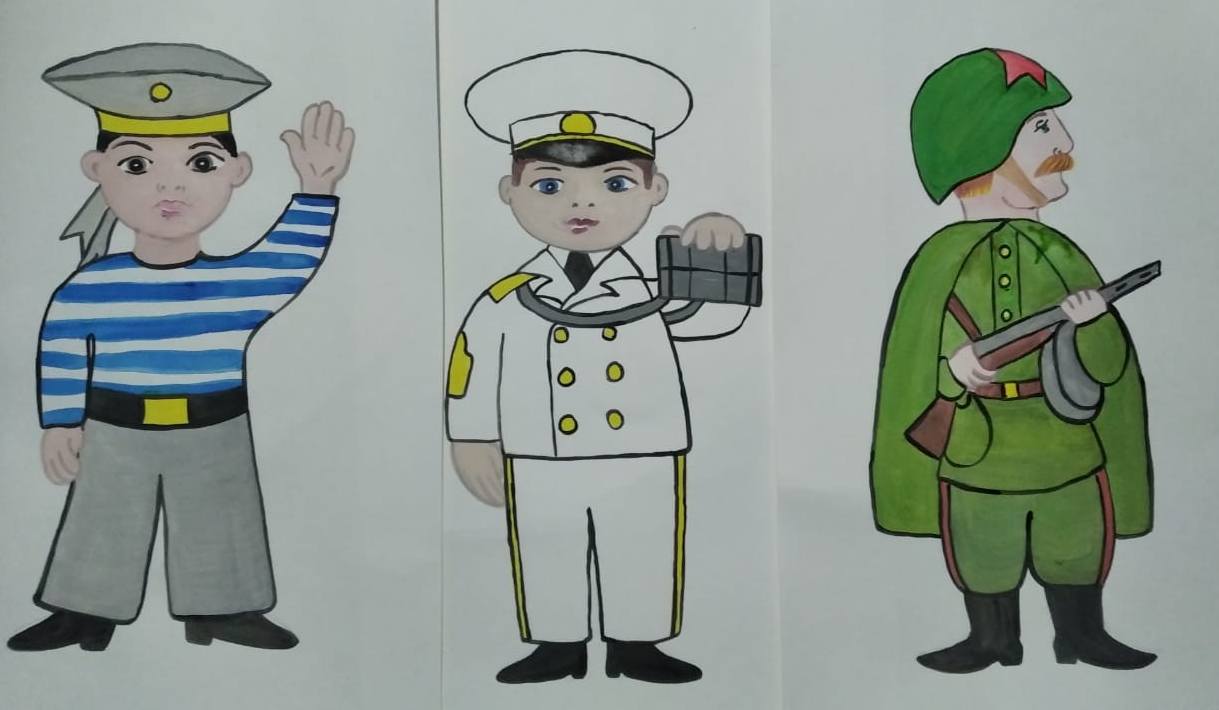 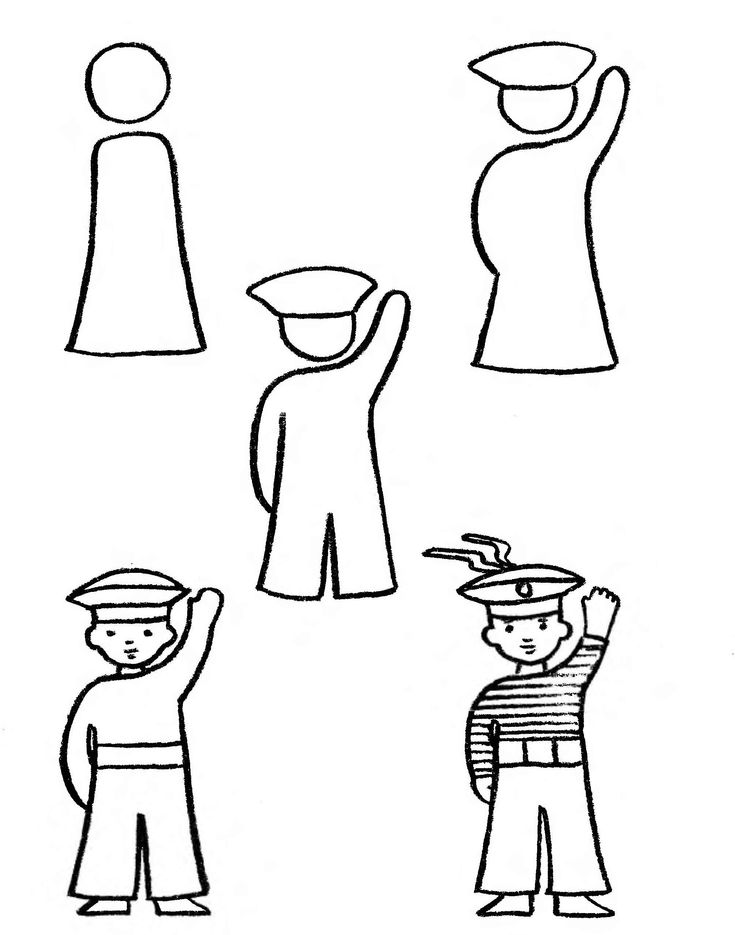 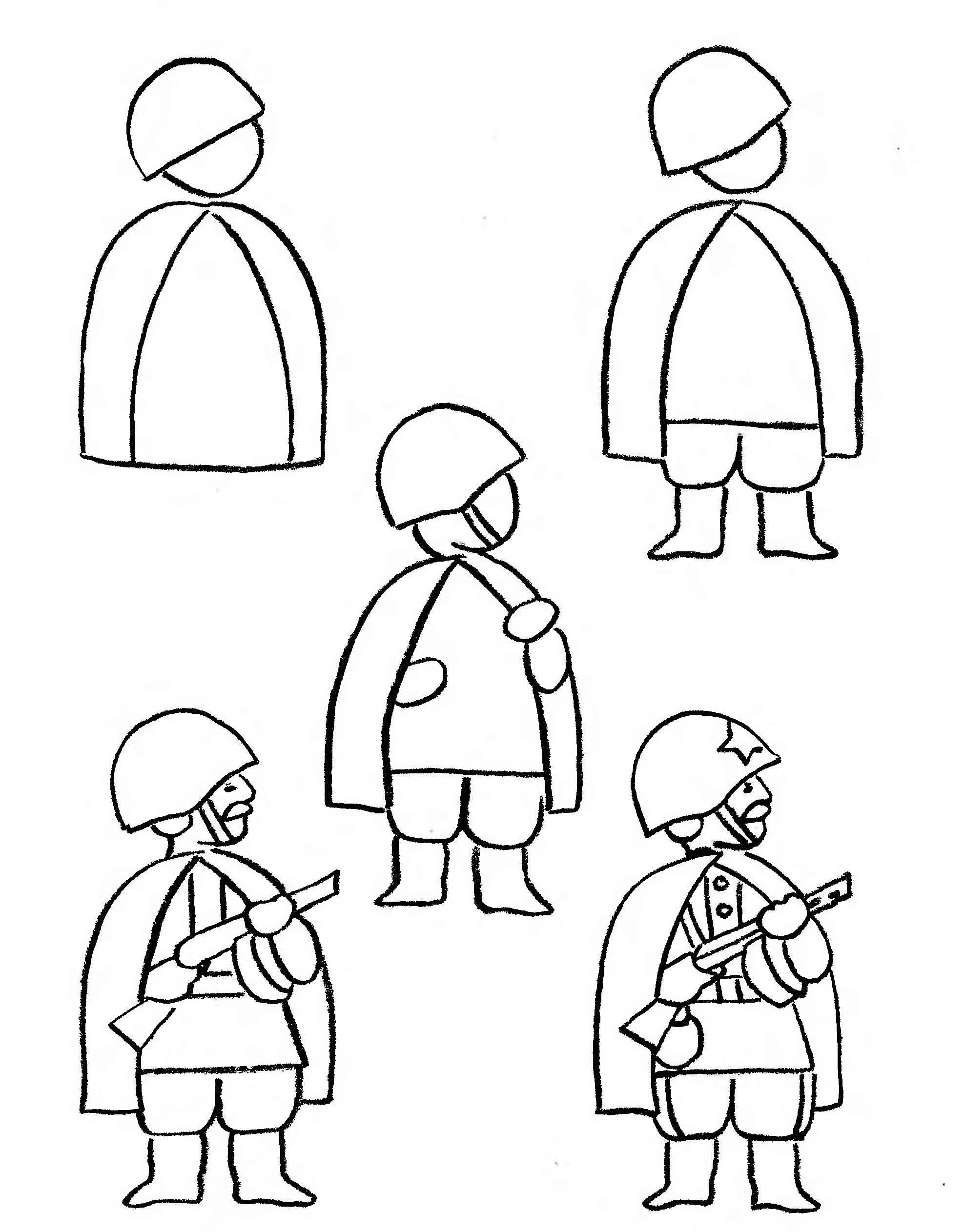 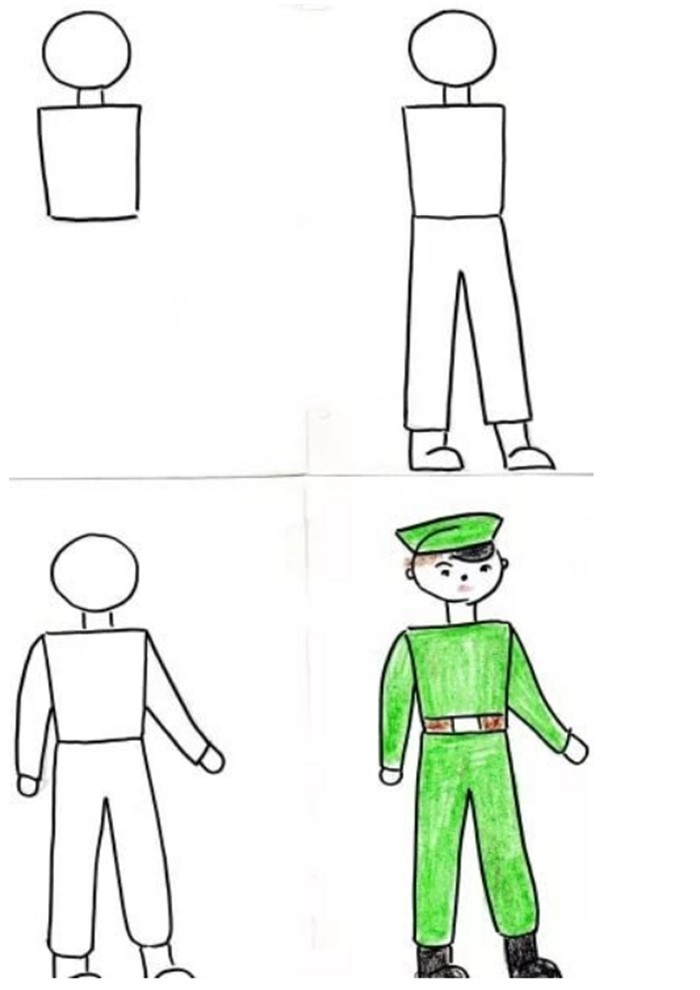 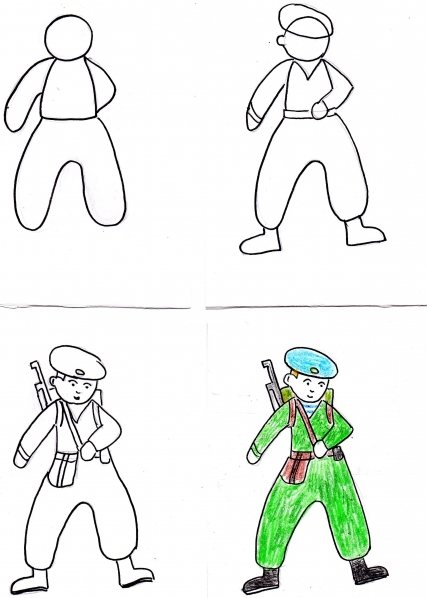 